lp.Nr inwentarzowyAutorRok wydanialp.Nr inwentarzowyTytułWydawca165021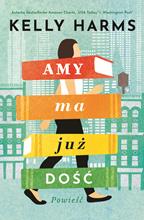 Harms, Kelly2022.165021Amy ma już dość /Książnica,265022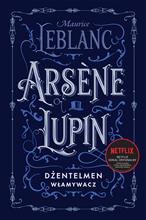 Leblanc, Mauricecopyright 2021.265022Arsène Lupin dżentelmen włamywacz /Zysk i s-ka Wydawnictwo,365025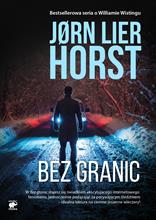 Horst, Jørn Lier2022.365025Bez granic /Smak Słowa,465026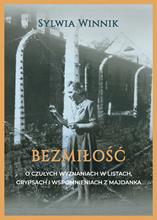 Winnik, Sylwia2022.465026Bezmiłość :Muza Sport i Turystyka,565027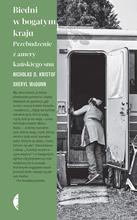 Biedni w bogatym kraju :2022.565027Biedni w bogatym kraju :Wydawnictwo Czarne,665031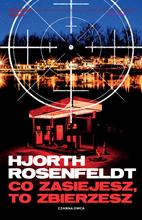 Co zasiejesz, to zbierzesz /copyright 2022.665031Co zasiejesz, to zbierzesz /Wydawnictwo Czarna Owca,765033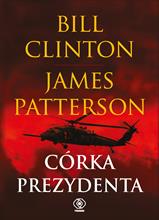 Clinton, Bill2022.765033Córka prezydenta /Dom Wydawniczy Rebis,865034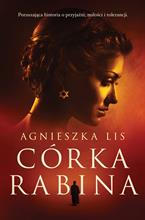 Lis, Agnieszkacopyright 2022.865034Córka rabina /Skarpa Warszawska,965036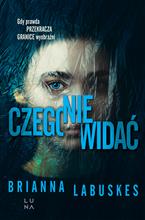 Labuskes, Brianna2022.965036Czego nie widać /Luna,1065037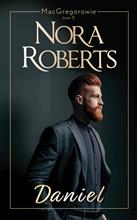 Roberts, Nora© 2022.1065037Daniel /HarperCollins,1165038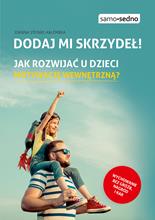 Steinke-Kalembka, Joanna2017.1165038Dodaj mi skrzydeł! :Samo Sedno Edgard,1265039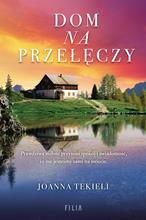 Tekieli, Joanna2022.1265039Dom na przełęczy /Filia,1365040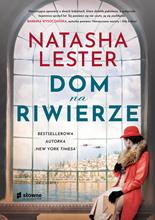 Lester, Natasha2022.1365040Dom na Riwierze /Słowne,1465041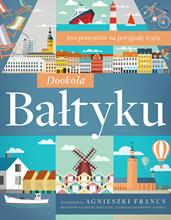 Dookoła Bałtyku /copyright 2022.1465041Dookoła Bałtyku /Słowne,1565043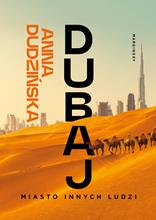 Dudzińska, Anna2022.1565043Dubaj :Wydawnictwo Marginesy,1665044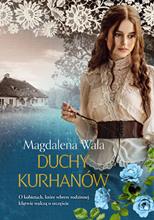 Wala, Magdalenacopyright 2022.1665044Duchy kurhanów /Książnica,1765045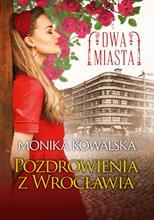 Kowalska, Monika2022.1765045Pozdrowienia z Wrocławia /Książnica,1865046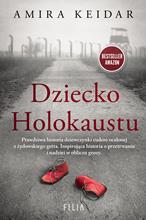 Keidar, Amira2022.1865046Dziecko Holokaustu /Filia,1965047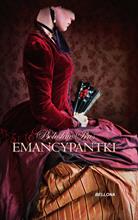 Prus, Bolesław (1847-1912).copyright 2020.1965047Emancypantki /Bellona,2065050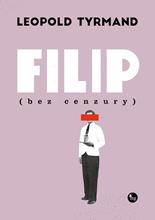 Tyrmand, Leopoldcopyright 2022.2065050Filip :Wydawnictwo MG,2165051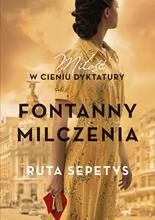 Sepetys, Ruta2022.2165051Fontanny milczenia :Znak Koncept,2265053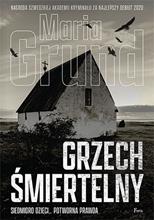 Grund, Maria2022.2265053Grzech śmiertelny /Feeria,2365054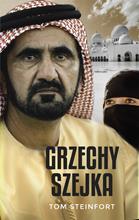 Steinfort, Tom2022.2365054Grzechy szejka /Muza,2465055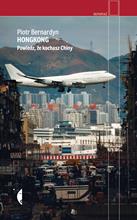 Bernardyn, Piotr2022.2465055Hongkong :Wydawnictwo Czarne,2565057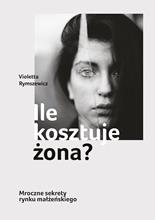 Rymszewicz, Violetta2022.2565057Ile kosztuje żona? :Znak Koncept,2665058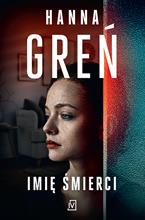 Greń, Hannacopyright 2022.2665058Imię śmierci /Czwarta Strona,2765060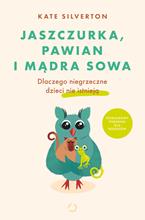 Silverton, Kate2022.2765060Jaszczurka, pawian i mądra sowa :Otwarte,2865061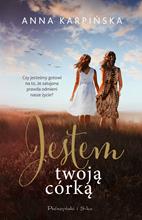 Karpińska, Anna2022.2865061Jestem twoją córką /Prószyński i S-ka,2965062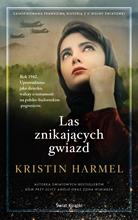 Harmel, Kristin2022.2965062Las znikających gwiazd /Wydawnictwo Świat Książki,3065063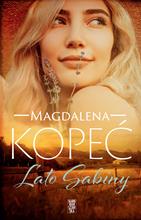 Kopeć, Magdalenacopyright 2022.3065063Lato Sabiny /Skarpa Warszawska,3165064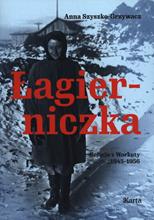 Szyszko-Grzywacz, Anna2022.3165064Łagierniczka:Ośrodek Karta,3265066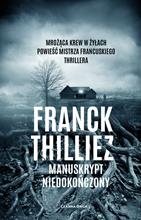 Thilliez, Franckcopyright 2022.3265066Manuskrypt niedokończony /Wydawnictwo Czarna Owca,3365067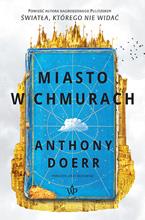 Doerr, Anthonycopyright 2022.3365067Miasto w chmurach /Wydawnictwo Poznańskie,3465068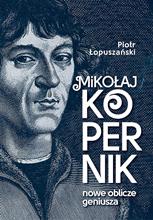 Łopuszański, Piotrcopyright 2022.3465068Mikołaj Kopernik :Fronda,3565072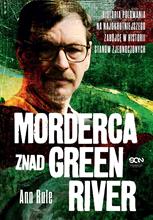 Rule, Ann2022.3565072Morderca znad Green River /Wydawnictwo Sine Qua Non,3665073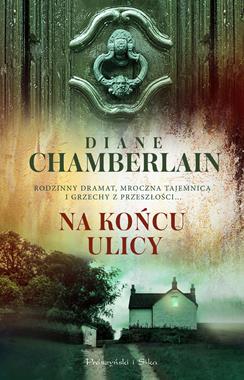 Chamberlain, Diane2022.3665073Na końcu ulicy /Prószyński i S-ka - Prószyński Media,3765074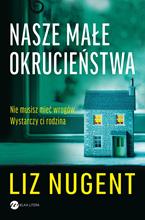 Nugent, Liz2022.3765074Nasze małe okrucieństwa /Wielka Litera Sp. z.o.o,3865075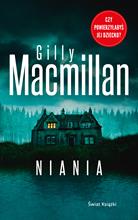 Macmillan, Gilly2021.3865075Niania /Świat Książki Wydawnictwo,3965076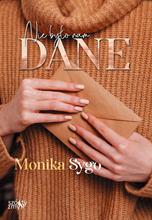 Sygo, Monika2022.3965076Nie było nam dane /Szósty Zmysł - Grupa Wydawnicza Papierowy Księżyc,4065077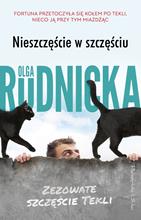 Rudnicka, Olga2022.4065077Nieszczęście w szczęściu /Prószyński Media,4165079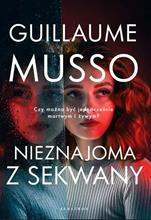 Musso, Guillaume2022.4165079Nieznajoma z Sekwany /Albatros,4265080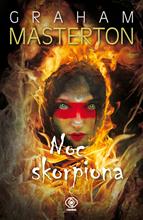 Masterton, Graham2022.4265080Noc skorpiona /Dom Wydawniczy Rebis,4365081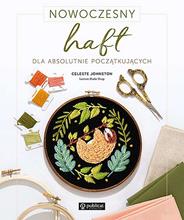 Johnston, Celeste2022.4365081Nowoczesny haft dla absolutnie początkujących /Publicat Wydawnictwo,4465082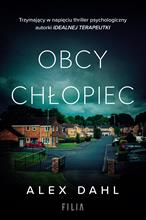 Dahl, Alex2022.4465082Obcy chłopiec /Filia,4565085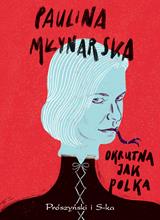 Młynarska, Paulina2022.4565085Okrutna jak Polka /Prószyński i S-ka,4665089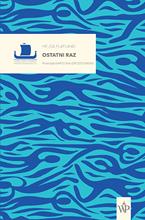 Flatland, Helgacopyright 2022.4665089Ostatni raz /Wydawnictwo Poznańskie,4765091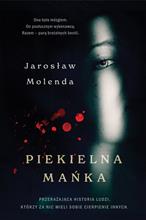 Molenda, Jarosławcopyright 2022.4765091Piekielna Mańka :Skarpa Warszawska,4865092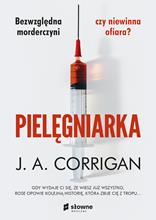 Corrigan, J. A.2022.4865092Pielęgniarka /Słowne Mroczne,4965093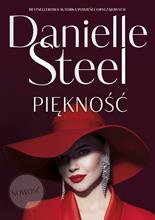 Steel, Danielle2022.4965093Piękność /Między Słowami,5065094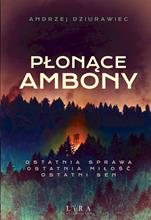 Dziurawiec, Andrzej2022.5065094Płonące ambony /Wydawnictwo Lira,5165097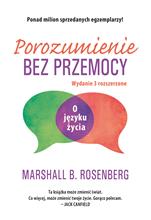 Rosenberg, Marshall B.2016.5165097Porozumienie bez przemocy :Wydawnictwo Czarna Owca,5265099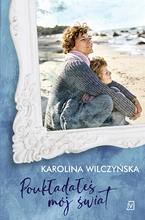 Wilczyńska, Karolinacopyright 2022.5265099Poukładałeś mój świat /Czwarta Strona - Grupa Wydawnictwa Poznańskiego,5365101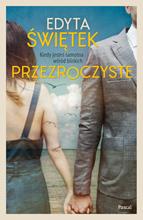 Świętek, Edyta2022.5365101Przezroczyste /Wydawnictwo Pascal,5465102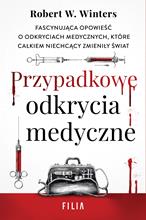 Winters, Robert W.2022.5465102Przypadkowe odkrycia medyczne /Filia,5565103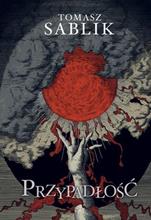 Sablik, Tomaszmaj 2022.5565103Przypadłość /Vesper,5665108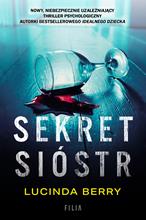 Berry, Lucinda2022.5665108Sekret sióstr /Filia,5765109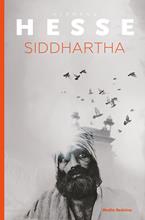 Hesse, Hermanncopyright 2022.5765109Siddhartha :Media Rodzina,5865110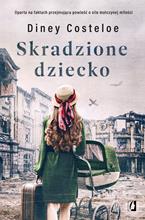 Costeloe, Diney2022.5865110Skradzione dziecko /Wydawnictwo Kobiece,5965111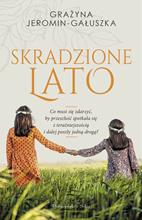 Jeromin-Gałuszka, Grażyna.2022.5965111Skradzione lato /Prószyński i S-ka,6065114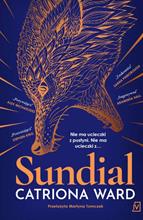 Ward, Catrionacopyright 2022.6065114Sundial /Czwarta Strona - Grupa Wydawnictwa Poznańskiego,6165115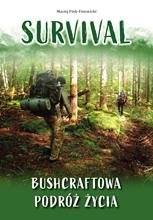 Fink-Finowicki, Maciejcopyright 2022.6165115Survival :Wydawnictwo SBM,6265116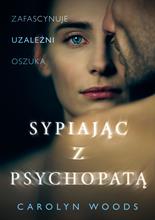 Woods, Carolyn2022.6265116Sypiając z psychopatą /Znak Literanova,6365120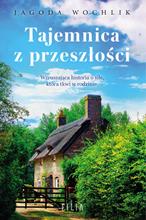 Wochlik, Jagoda2022.6365120Tajemnica z przeszłości /Filia,6465123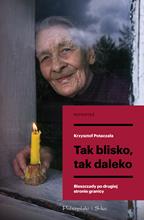 Potaczała, Krzysztof2022.6465123Tak blisko, tak daleko :Prószyński i S-ka,6565124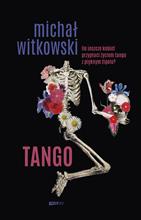 Witkowski, Michał2022.6565124Tango /Znak Litera Nova- Społeczny Instytut Wydawniczy Znak,6665126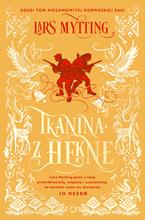 Mytting, Larscopyright 2022.6665126Tkanina z Hekne /Wydawnictwo Otwarte,6765128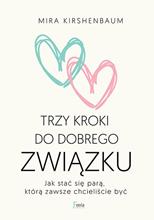 Kirshenbaum, Mira2022.6765128Trzy kroki do dobrego związku :Feeria Wydawnictwo,6865130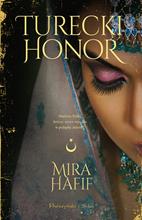 Hafif, Mira2022.6865130Turecki honor /Prószyński i S-ka,6965131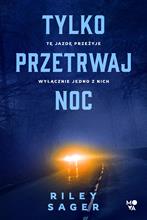 Sager, Riley2022.6965131Tylko przetrwaj noc /Mova,7065132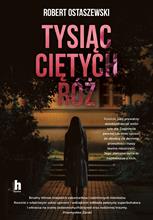 Ostaszewski, Robert2022.7065132Tysiąc ciętych róż /Harde,7165133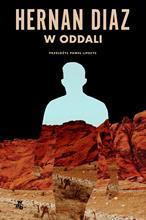 Diaz, Hernan2022.7165133W oddali /Wydawnictwo WAB,7265134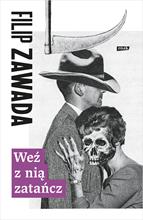 Zawada, Filip2022.7265134Weź z nią zatańcz /Wydawnictwo Znak - Społeczny Instytut Wydawniczy Znak,7365137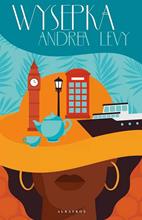 Levy, Andrea2022.7365137Wysepka /Wydawnictwo Albatros,7465138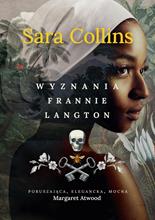 Collins, Sara2022.7465138Wyznania Frannie Langton /Znak Koncept,7565140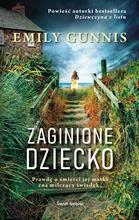 Gunnis, Emily2022.7565140Zaginione dziecko /Świat Książki,7665141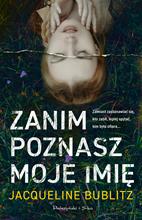 Bublitz, Jacqueline2022.7665141Zanim poznasz moje imię /Prószyński i S-ka,7765142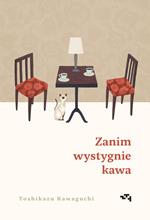 Kawaguchi, Toshikazucopyright 2022.7765142Zanim wystygnie kawa /Grupa Wydawnicza Relacja,7865144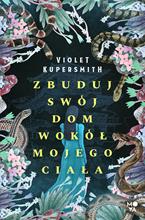 Kupersmith, Violet2022.7865144Zbuduj swój dom wokół mojego ciała /Mova,7965145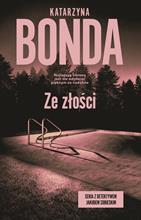 Bonda, Katarzyna2022.7965145Ze złości /Warszawskie Wydawnictwo Literackie Muza,8065149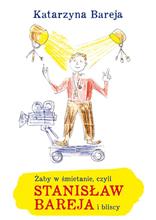 Bareja, Katarzyna2022.8065149Żaby w śmietanie, czyli Stanisław Bareja i bliscy /Axis Mundi,8165151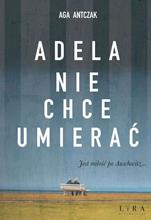 Antczak, Aga2022.8165151Adela nie chce umierać /Wydawnictwo Lira,8265164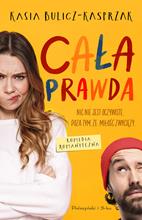 Bulicz-Kasprzak, Kasia2022.8265164Cała prawda /Prószyński i S-ka,8365170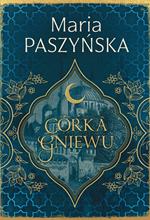 Paszyńska, Maria2022.8365170Córka gniewu /Książnica,8465173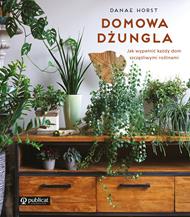 Horst, Danae© 2022.8465173Domowa dżungla :Publicat Wydawnictwo,8565174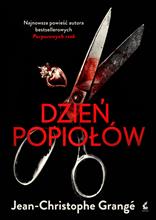 Grangé, Jean-Christophe2022.8565174Dzień popiołów /Wydawnictwo Sonia Draga,8665179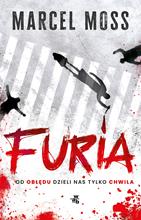 Moss, Marcel2022.8665179Furia /Wydawnictwo WAB,8765183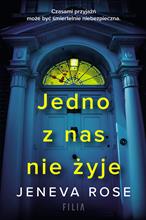 Rose, Jeneva2022.8765183Jedno z nas nie żyje /Filia,8865184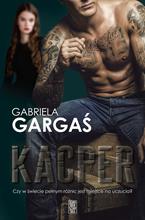 Gargaś, Gabrielacopyright 2022.8865184Kacper /Skarpa Warszawska,8965192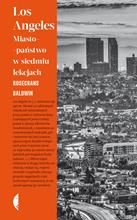 Baldwin, Rosecrans2022.8965192Los Angeles :Wydawnictwo Czarne,9065197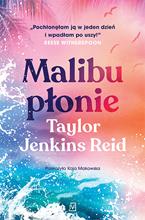 Reid, Taylor Jenkinscopyright 2022.9065197Malibu płonie /Czwarta Strona - Grupa Wydawnictwa Poznańskiego,9165204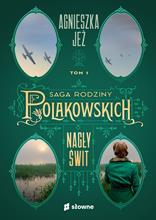 Jeż, Agnieszka© 2022.9165204Nagły świt /Wydawnictwo Słowne,9265205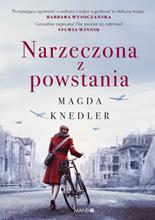 Knedler, Magdalena© 2022.9265205Narzeczona z powstania /Mando,9365206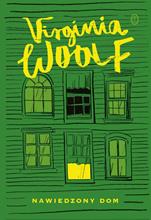 Woolf, Virginia2022.9365206Nawiedzony dom /Wydawnictwo Literackie,9465207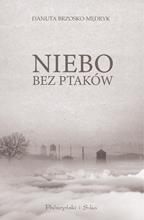 Brzosko-Mędryk, Danuta2022.9465207Niebo bez ptaków /we współpracy z Państwowym Muzeum na Majdanku,9565208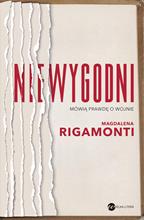 Rigamonti, Magdalenacopyright 2022.9565208Niewygodni :Wielka Litera,9665213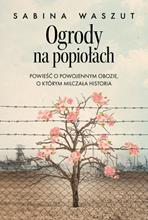 Waszut, Sabina© 2022.9665213Ogrody na popiołach :Książnica,9765214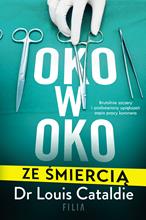 Cataldie, Louis2022.9765214Oko w oko ze śmiercią /Wydawnictwo Filia,9865215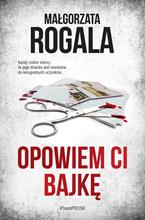 Rogala, Małgorzatacopyright 2022.9865215Opowiem ci bajkę /Skarpa Warszawska,9965225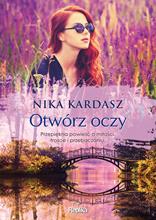 Kardasz, Nikacopyright 2022.9965225Otwórz oczy /Replika,10065227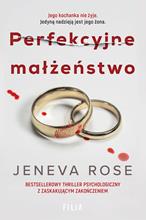 Rose, Jeneva2021.10065227Perfekcyjne małżeństwo /Filia,10165231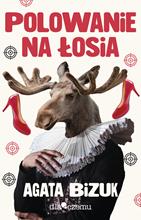 Bizuk, Agata2022.10165231Polowanie na łosia /Dlaczemu,10265232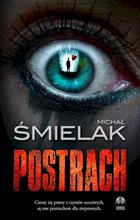 Śmielak, Michał2022.10265232Postrach /Wydawnictwo Initium,10365233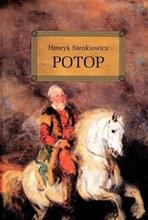 Sienkiewicz, Henrykcopyright 2021.10365233Potop /Wydawnictwo Greg,10465249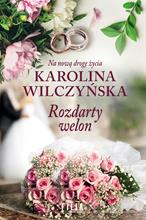 Wilczyńska, Karolina2022.10465249Rozdarty welon /Filia,10565250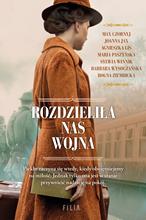 Rozdzieliła nas wojna /2022.10565250Rozdzieliła nas wojna /Filia,10665251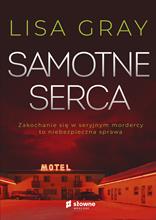 Gray, Lisacopyright 2022.10665251Samotne serca /Słowne,10765252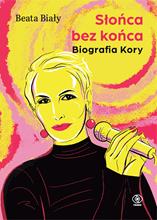 Biały, Beata2022.10765252Słońca bez końca :Dom Wydawniczy Rebis,10865257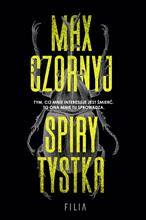 Czornyj, Maksymilian2022.10865257Spirytystka /Filia,10965264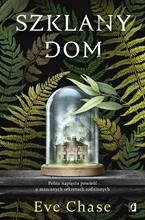 Chase, Eve2022.10965264Szklany dom /Wydawnictwo Kobiece,11065267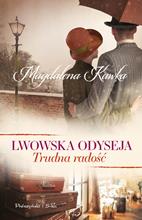 Kawka, Magdalena2022.11065267Trudna radość /Prószyński i S-ka,11165268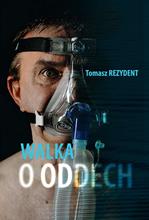 Rezydent, Tomaszcopyright 2022.11165268Walka o oddech /BookEdit,11265269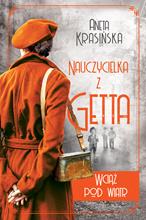 Krasińska, Aneta2022.11265269Nauczycielka z getta :Jaguar,11365270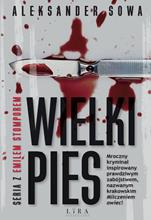 Sowa, Aleksander2022.11365270Wielki Pies /Wydawnictwo Lira,11465274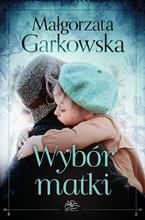 Garkowska, Małgorzata2022.11465274Wybór matki /Wydawnictwo Flow,11565278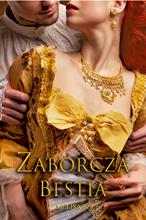 Bel, Melisa2022.11565278Zaborcza bestia /[Izabela Rybak],11665281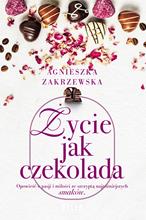 Zakrzewska, Agnieszka2022.11665281Życie jak czekolada /Filia,11765282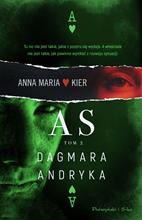 Andryka, Dagmara2022.11765282As :Prószyński i S-ka,11865283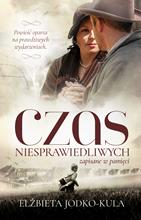 Jodko-Kula, Elżbieta2022.11865283Czas niesprawiedliwych :Prószyński i S-ka - Prószyński Media,11965284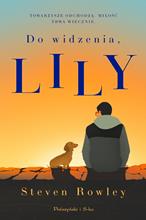 Rowley, Steven2022.11965284Do widzenia, Lily /Prószyński i S-ka - Prószyński Media,12065285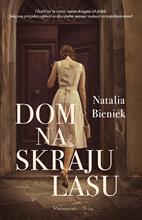 Bieniek, Natalia A.2022.12065285Dom na skraju lasu /Prószyński i S-ka,12165286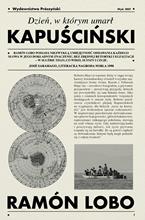 Lobo, Ramón2022.12165286Dzień, w którym umarł Kapuściński /Prószyński i S-ka,12265287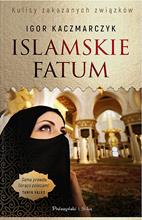 Kaczmarczyk, Igor2022.12265287Islamskie fatum /Prószyński i S-ka,12365288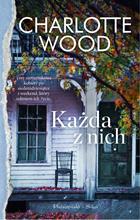 Wood, Charlotte2021.12365288Każda z nich /Prószyński i S-ka,12465289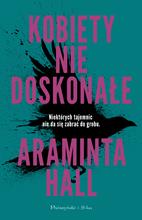 Hall, Araminta2021.12465289Kobiety niedoskonałe /Prószyński Media,12565290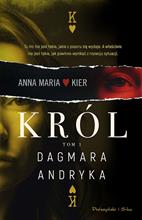 Andryka, Dagmara2022.12565290Król :Prószyński i S-ka,12665291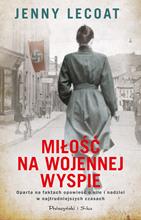 Lecoat, Jenny2022.12665291Miłość na wojennej wyspie /Prószyński i S-ka,12765292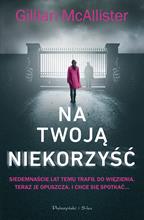 McAllister, Gillian2021.12765292Na twoją niekorzyść :Prószyński Media,12865293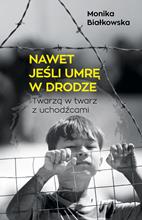 Białkowska, Monika2022.12865293Nawet jeśli umrę w drodze :Prószyński i S-ka,12965294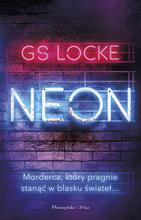 Locke, G. S.2021.12965294Neon :Prószyński i S-ka,13065295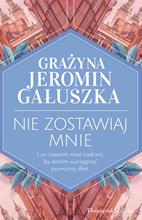 Jeromin-Gałuszka, Grażyna2022.13065295Nie zostawiaj mnie /Prószyński i S-ka - Prószyński Media,13165296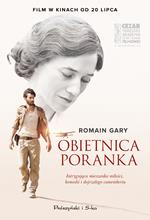 Gary, Romain2022.13165296Obietnica poranka :Prószyński i S-ka,13265297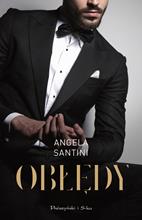 Santini, Angela2022.13265297Obłędy /Prószyński i S-ka,13365298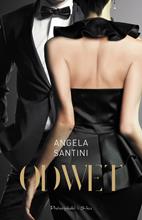 Santini, Angela2022.13365298Odwet /Prószyński i S-ka,13465299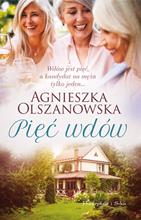 Olszanowska, Agnieszka202113465299Pięć wdów /Prószyński i S-ka - Prószyński Media,13565300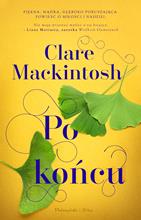 Mackintosh, Clare2022.13565300Po końcu /Prószyński i S-ka,13665301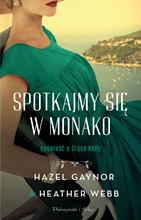 Spotkajmy się w Monako :2022.13665301Spotkajmy się w Monako :Prószyński i S-ka - Prószyński Media,13765302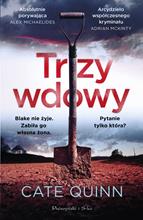 Quinn, Cate2021.13765302Trzy wdowy /Prószyński i S-ka - Prószyński Media,13865303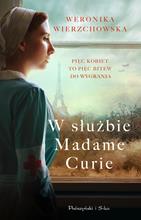 Wierzchowska, Weronika2022.13865303W służbie Madame Curie /Prószyński i S-ka,13965304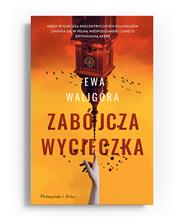 Waligóra, Ewa2022.13965304Zabójcza wycieczka /Prószyński i S-ka - Prószyński Media,14065305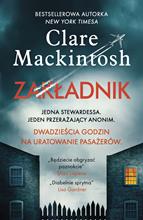 Mackintosh, Clare2022.14065305Zakładnik /Prószyński i S-ka,14165306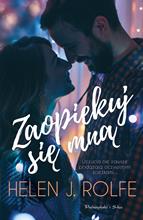 Rolfe, Helen J.2021.14165306Zaopiekuj się mną /Prószyński i S-ka - Prószyński Media,